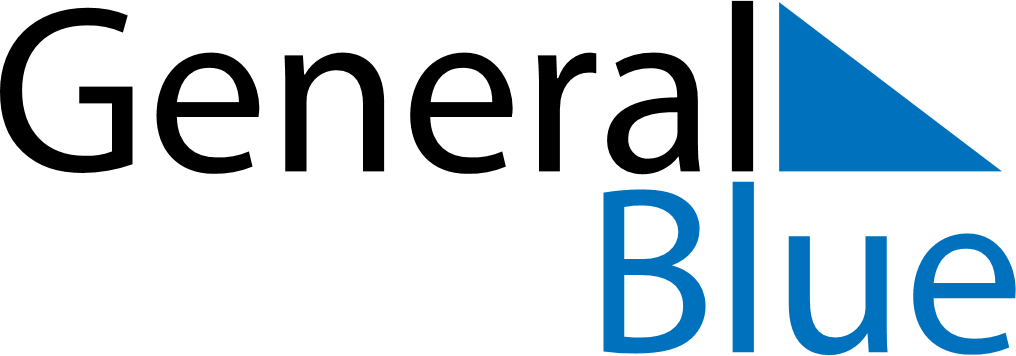 December 2024December 2024December 2024December 2024December 2024December 2024Tyrnaevae, North Ostrobothnia, FinlandTyrnaevae, North Ostrobothnia, FinlandTyrnaevae, North Ostrobothnia, FinlandTyrnaevae, North Ostrobothnia, FinlandTyrnaevae, North Ostrobothnia, FinlandTyrnaevae, North Ostrobothnia, FinlandSunday Monday Tuesday Wednesday Thursday Friday Saturday 1 2 3 4 5 6 7 Sunrise: 9:44 AM Sunset: 2:28 PM Daylight: 4 hours and 44 minutes. Sunrise: 9:47 AM Sunset: 2:26 PM Daylight: 4 hours and 39 minutes. Sunrise: 9:50 AM Sunset: 2:24 PM Daylight: 4 hours and 34 minutes. Sunrise: 9:52 AM Sunset: 2:22 PM Daylight: 4 hours and 29 minutes. Sunrise: 9:55 AM Sunset: 2:20 PM Daylight: 4 hours and 24 minutes. Sunrise: 9:58 AM Sunset: 2:18 PM Daylight: 4 hours and 20 minutes. Sunrise: 10:00 AM Sunset: 2:16 PM Daylight: 4 hours and 16 minutes. 8 9 10 11 12 13 14 Sunrise: 10:03 AM Sunset: 2:15 PM Daylight: 4 hours and 12 minutes. Sunrise: 10:05 AM Sunset: 2:13 PM Daylight: 4 hours and 8 minutes. Sunrise: 10:07 AM Sunset: 2:12 PM Daylight: 4 hours and 4 minutes. Sunrise: 10:09 AM Sunset: 2:11 PM Daylight: 4 hours and 1 minute. Sunrise: 10:11 AM Sunset: 2:10 PM Daylight: 3 hours and 58 minutes. Sunrise: 10:13 AM Sunset: 2:09 PM Daylight: 3 hours and 55 minutes. Sunrise: 10:15 AM Sunset: 2:08 PM Daylight: 3 hours and 53 minutes. 15 16 17 18 19 20 21 Sunrise: 10:17 AM Sunset: 2:08 PM Daylight: 3 hours and 50 minutes. Sunrise: 10:18 AM Sunset: 2:07 PM Daylight: 3 hours and 49 minutes. Sunrise: 10:19 AM Sunset: 2:07 PM Daylight: 3 hours and 47 minutes. Sunrise: 10:20 AM Sunset: 2:07 PM Daylight: 3 hours and 46 minutes. Sunrise: 10:21 AM Sunset: 2:07 PM Daylight: 3 hours and 45 minutes. Sunrise: 10:22 AM Sunset: 2:07 PM Daylight: 3 hours and 44 minutes. Sunrise: 10:23 AM Sunset: 2:07 PM Daylight: 3 hours and 44 minutes. 22 23 24 25 26 27 28 Sunrise: 10:23 AM Sunset: 2:08 PM Daylight: 3 hours and 44 minutes. Sunrise: 10:24 AM Sunset: 2:08 PM Daylight: 3 hours and 44 minutes. Sunrise: 10:24 AM Sunset: 2:09 PM Daylight: 3 hours and 45 minutes. Sunrise: 10:24 AM Sunset: 2:10 PM Daylight: 3 hours and 46 minutes. Sunrise: 10:24 AM Sunset: 2:11 PM Daylight: 3 hours and 47 minutes. Sunrise: 10:23 AM Sunset: 2:13 PM Daylight: 3 hours and 49 minutes. Sunrise: 10:23 AM Sunset: 2:14 PM Daylight: 3 hours and 51 minutes. 29 30 31 Sunrise: 10:22 AM Sunset: 2:16 PM Daylight: 3 hours and 53 minutes. Sunrise: 10:21 AM Sunset: 2:18 PM Daylight: 3 hours and 56 minutes. Sunrise: 10:20 AM Sunset: 2:19 PM Daylight: 3 hours and 59 minutes. 